ยินยอมให้เข้าร่วมในการศึกษาวิจัยคุณกำลังถูกขอให้เข้าร่วมในการศึกษาวิจัย ก่อนที่คุณจะยินยอม ผู้สอบสวนจะต้องแจ้งให้คุณทราบเกี่ยวกับ:วัตถุประสงค์ ขั้นตอน และระยะเวลาของการศึกษาวิจัยขั้นตอนของการทดลองต่าง ๆความเสี่ยง ความรู้สึกไม่สบาย และประโยชน์ของการศึกษาวิจัยที่สามารถคาดการณ์ได้อย่างเหมาะสมขั้นตอน หรือการรักษาทางเลือกซึ่งอาจเป็นประโยชน์ และวิธีเก็บรักษาความลับผู้สอบสวนจะต้องแจ้งให้คุณทราบเกี่ยวกับ:ค่าชดเชย หรือการรักษาพยาบาลต่าง ๆ หากได้รับบาดเจ็บความเสี่ยงที่อาจเกิดขึ้นซึ่งไม่สามารถคาดการณ์ได้สถานการณ์ที่ผู้สอบสวนอาจหยุดการมีส่วนร่วมของคุณชั่วคราวค่าใช้จ่ายที่คุณต้องจ่ายเพิ่มเติมจะเกิดอะไรขึ้นหากคุณตัดสินใจที่จะหยุดการเข้าร่วมเมื่อคุณจะได้รับแจ้งเกี่ยวกับการค้นพบใหม่ที่อาจส่งผลต่อความเต็มใจในการเข้าร่วม และจะมีผู้เข้าร่วมศึกษากี่คนสำหรับการทดลองทางคลินิก: มีคำอธิบายของการทดลองทางคลินิกนี้อยู่บน www.ClinicalTrials.gov, ตามที่กฎหมายของสหรัฐอเมริกากำหนด เว็บไซต์นี้จะไม่รวมข้อมูลที่สามารถระบุตัวตนของคุณได้ ที่สำคัญที่สุด เว็บไซต์จะรวบรวมข้อมูลสรุปของผลลัพธ์ คุณสามารถค้นหาเว็บไซต์นี้ได้ตลอดเวลาหากคุณยินยอมที่จะเข้าร่วม คุณจะต้องได้รับสำเนาของเอกสารฉบับนี้พร้อมลายเซ็น และข้อมูลสรุปของการศึกษาวิจัยที่เป็นเขียนขึ้นเป็นลายลักษณ์อักษร คุณสามารถติดต่อ (ชื่อ)     ได้ที่ (หมายเลขโทรศัพท์)      ได้ตลอดเวลาหากมีข้อสงสัยเกี่ยวกับงานวิจัยคุณสามารถติดต่อ (ชื่อ)      ได้ที่ (หมายเลขโทรศัพท์)      หากคุณมีคำถามเกี่ยวกับสิทธิ์ของคุณในการศึกษาวิจัย หรือหากคุณได้รับบาดเจ็บคุณควรจะทำอย่างไรการเข้าร่วมการศึกษาวิจัยนี้เป็นไปโดยสมัครใจ และคุณจะไม่ถูกลงโทษ หรือสูญเสียผลประโยชน์ หากคุณปฏิเสธที่จะเข้าร่วม หรือตัดสินใจที่จะหยุดเข้าร่วมการลงนามในเอกสารฉบับนี้หมายความว่าการศึกษาวิจัย ซึ่งรวมถึงข้อมูลข้างต้นได้มีการอธิบายให้คุณทราบแล้วด้วยวาจา และคุณยินยอมที่จะเข้าร่วมด้วยความสมัครใจ________________________________________ 		____________ลายเซ็นของผู้เข้าร่วม 		  				วันที่/เวลา________________________________________		____________ลายเซ็นของพยาน			 			วันที่/เวลาผู้สอบสวนหลัก:      เลขที่ใบสมัคร:     หัวข้อการศึกษา:      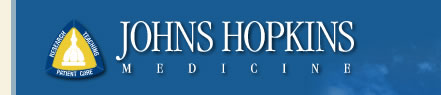 